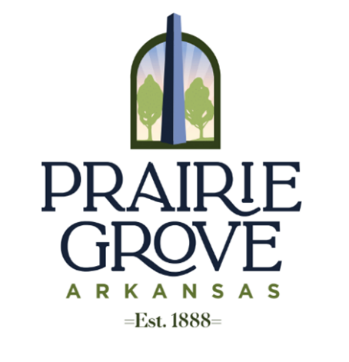 Prairie Grove Planning CommissionNotice of Meeting	The Prairie Grove Planning Commission will meet August 11 at 6:00 pm to hear the following items:Conditional Use Permit by Malorie Smith to operate a school in the Methodist Church at 1401 E. Parks Street. Jackie Baker C.F.M.Building & Planning Director 